Летняя оздоровительная кампания 2022 года в Ленском районе проведена во исполнение постановления и.о. главы муниципального образования «Ленский район» от 17 мая 2022 года № 01-03-277/2 «Об организации и обеспечении отдыха и занятости детей и их оздоровления в 2022 году», согласно Указа Главы Республики Саха (Якутия) от 16.12.2019 года № 900, Постановления Правительства Республики Саха (Якутия) от 22.04.2021 года № 106 «Об организации отдыха детей и их оздоровления».На организацию летней оздоровительной кампании Ленскому району была выделена субсидия в сумме 4 986 510 рублей из государственного бюджета Республики Саха (Якутия), 13 278 621 рубль из средств местного бюджета. Помимо этого были выделены финансовые средства из местного бюджета на организацию детской оздоровительной базы «Алмаз» муниципального образования «Ленский район» в сумме 67 922 267 рублей, в том числе и суммы, выделенные по соглашению с промышленными предприятиями: АК «АЛРОСА», ООО «Газпром нефть-Заполярье», ООО «Газпром-недра».Общая численность детей в Ленском районе в 2021-2022 учебном году составляла 4772. Летним трудом и отдыхом было охвачено 4532 (95%) детей (АППГ 4571 (94%)).  Организация летнего труда и отдыха обучающихся осуществлялась через различные формы: оздоровительные лагеря дневного пребывания, загородный стационарный лагерь, экологические и краеведческие экспедиции (многодневные походы), профильные школы, трудовые бригады, пришкольные практики, программа «Дворовый вожатый», выезд детей в лагеря за пределы республики, семейная форма занятости, в том числе и выезд с родителями. Всего в летний период 2022 года функционировали 1 загородный лагерь, отработавший 3 сезона, 10 лагерей с дневным пребыванием детей, 16 профильных школ различной направленности, 8 экспедиций (многодневных походов), 7 трудовых бригад. Также  в 3 школах трудоустроились 23 несовершеннолетних по программе «Дворовый вожатый», которые, в свою очередь, летней занятостью охватили 575 неорганизованных детей. Ежегодно, помимо вышеуказанных видов, образовательные учреждения организуют работу на пришкольных участках. В организации летней занятости детей Ленского района было задействовано 17 общеобразовательных организаций и учреждение дополнительного образования «Сэргэ» со структурными подразделениями «Станция юных натуралистов г. Ленска» и загородным стационарным лагерем «Алмаз». Несовершеннолетние 14-17 лет, трудоустроенные в трудовых бригадах, лагерях, организованных на базе образовательных учреждений, ежегодно получают доплату к заработной плате от ГКУ «Центр занятости населения Ленского района». В этом году данная доплата составляла 5727 рублей 75 копеек, которую получили 190 несовершеннолетних. Администрацией МО «Ленский район» было выделено 75 бесплатных путевок в ДОБ «Алмаз» обучающимся, имеющим особые успехи в учебе, в исследовательской деятельности и спорте, и 24 бесплатных путевки для обучающихся, состоящих на профилактическом учете, из муниципальной программы «Профилактика  правонарушений в Ленском районе». Общее количество детей, состоящих на различных видах профилактического учета, детей из малоимущих семей и детей, оказавшихся в трудной жизненной ситуации, по данным на 01.01.2022 года управления социальной защиты и Р(М)КДН, составляет 856 несовершеннолетних. Из них был организован летней занятостью 831 ребенок (97%) (АППГ – 92%).На профилактическом учете в летний период состояли 43 несовершеннолетних. Летней занятостью охвачено 100% (АППГ-98%) несовершеннолетних, состоящих на различных видах профилактического учета, такими видами занятости, как трудоустройство, оздоровительные лагеря, программы дополнительного образования, семейная форма занятости, участие в различных акциях, тренинговые группы и другие. В летний период 2022 года ДОБ «Алмаз» работал в закрытом режиме с соблюдением всех санитарных требований. Ежедневная утренняя термометрия детей проводилась внутри отрядов, термометрия персонала в мед. корпусе. Еженедельно персонал, не проживающий на территории лагеря, проходил исследование на Ковид-19 методом ИХА (экспресс-тест). Проживающий персонал -  перед каждой сменой. В этом году, как и прежде, в лагере работал педагогический отряд «Стрекоза» из г. Новосибирска. В состав педагогического отряда вошли студенты Новосибирского педагогического университета в количестве 18 человек: старший вожатый, методист, 12 вожатых на отряды, фото-видео оператор, хореограф, художник-оформитель и диджей. Педагогическим университетом была разработана программа педагогической деятельности лагеря «Мы - лидеры». У каждой смены была своя тематика. Помимо развлекательных мероприятий, ежедневно дети посещали бассейн, спортивные площадки, работала секция по футболу, большой теннис, волейбол пляжный и традиционный, баскетбол, а также различные кружки: прикладное искусство, световое шоу, хореография, робототехника.  В медицинском корпусе проводилась физиотерапия, массаж ручной и массажное кресло, кислородные коктейли, фиточаи. За летний период лагерь отработал 3 смены по 21 дню. Общее количество отдохнувших в Алмазе детей - 630.  ДОБ «Алмаз» уже второй год реализует проект «Лагерный кэшбэк от государства». В этом году 97 родителей получили кэшбэк в размере 50 % от стоимости путевки, но не более 20 000 рублей. Общая сумма возврата денежных средств родителям составила 1 661 145,00 рублей. По результатам подведения итогов организации летнего труда, отдыха и оздоровления детей в 2022 году и с целью повышения эффективности организации занятости, оздоровления и отдыха детей в 2023 году,                 п о с т а н о в л я ю:1. Считать мероприятия по обеспечению отдыха, оздоровления и занятости детей в 2022 году исполненными с объемами финансирования согласно приложению № 1 и охватом детей согласно приложению № 2.2. Муниципальному казенному учреждению «Районное управление образования» (Корнилова И.Н.):2.1. При формировании бюджета на 2023 год предусмотреть средства на организацию летней занятости детей с учетом анализа использованных средств, выделенных на летний труд и отдых в 2022 году.2.2. Охватить летней занятостью не менее 90% от общего количества школьников в 2023 году.3. Заместителю главы МО «Ленский район» по социальным вопросам (Петров П.Л.) совместно с Управлением социального развития (Эндерс Н.М.), Комиссией по делам несовершеннолетних и защите их прав (Шаронова О.Л.), Комитетом по молодежной и семейной политике (Сидорова А.С.), Районным управлением образования (Корнилова И.Н.) продолжить работу по обеспечению охватом летней занятостью обучающихся из семей, нуждающихся в социальной поддержке, детей «группы риска».4. Заместителю главы МО «Ленский район» по социальным вопросам (Петров П.Л.) совместно с Управлением социального развития (Эндерс Н.М.) предусмотреть выделение бесплатных путевок в ДОБ «Алмаз» МО «Ленский район» обучающимся из числа детей мобилизованных военнослужащих согласно алгоритму действий по реализации Указа Главы Республики Саха (Якутия) от 25.09.2022 г. № 2603. 5. Муниципальному бюджетному учреждению «Гранит» (Дауталиев Д.З.) в осенне-зимне-весенний период продолжить работу по подготовке здания (территории) ДОБ «Алмаз» к открытию в летний период, также привести в соответствие нормативно-правовые акты в соответствие законодательству РФ. 6. Рекомендовать руководителям предприятий и организаций всех форм собственности, филиалу «Центр занятости населения Ленского района» ГКУ РС (Я) «ЦЗН РС (Я)» (Крапивина Е.В.) продолжить в 2023 году работу по трудоустройству подростков 14-17 лет, проводить прием несовершеннолетних в трудовые бригады в строгом соответствии с действующим законодательством РФ и РС (Я).6. Утвердить план и смету организации летней занятости детей на 2023 год до 25.05.2023 года.7. Главному специалисту управления делами (Иванская Е.С.) разместить настоящее постановление на сайте муниципального образования «Ленский район».8. Контроль исполнения настоящего постановления возложить на  заместителя главы администрации МО «Ленский район» по социальным вопросам  Петрова П.Л.       Приложение № 1                                                                                     к постановлению главы                                                                                      от «__» ________ 2022 года                                                                                     №  ____________________Источники финансирования занятости, оздоровления и отдыха детейв 2021 и 2022 годах*данные на 16 ноября 2022 годаНачальник управления образования:                                    И.Н. Корнилова          Приложение № 2                                                                         	 к постановлению главы                                                                           	 от «__» __________ 2022 года                                                                         	 № _____________________Обеспечение занятости, оздоровления и отдыха детейв 2021 и 2022 годахНачальник управления образования:                                    И.Н. КорниловаМуниципальное образование«ЛЕНСКИЙ РАЙОН»Республики Саха (Якутия)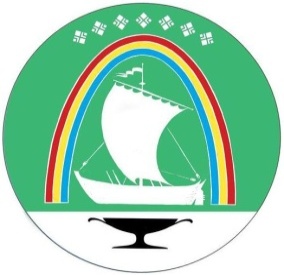 Саха Өрөспүүбүлүкэтин «ЛЕНСКЭЙ ОРОЙУОН» муниципальнайтэриллиитэСаха Өрөспүүбүлүкэтин «ЛЕНСКЭЙ ОРОЙУОН» муниципальнайтэриллиитэПОСТАНОВЛЕНИЕПОСТАНОВЛЕНИЕУУРААХУУРААХг. Ленскг. ЛенскЛенскэй кЛенскэй кот «30» __ноября__2022 года                  № __01-03-779/2___от «30» __ноября__2022 года                  № __01-03-779/2___от «30» __ноября__2022 года                  № __01-03-779/2___от «30» __ноября__2022 года                  № __01-03-779/2___Об итогах работы по обеспечению отдыха, оздоровленияи занятости детей в 2022 году И. о. главыА.В. Черепанов2021 г.2021 г.2022 г.2022 г.План(тыс. руб.)Факт (тыс.руб.)План(тыс. руб.)Факт* (тыс.руб.)1.Субсидия из РС (Я) 4531,9004420,924986,513798,1521.-Питание 3852,1153749,6842886,9752755,9351.-З/плата (15%)679,785671,236747,977747,9771.-компенсация путевок в загородные лагеря, возмещение проезда до места отдыха и обратно001351,558294,242. МО «Ленский район»74945,28249410,48474303,30669165,7822.1- Районное управление образования               из них на зарплату                                питание                    прочие расходы12319,79112117,60013278,62112400,7782.1- Районное управление образования               из них на зарплату                                питание                    прочие расходы9101,5398932,9628570,3447955,5622.1- Районное управление образования               из них на зарплату                                питание                    прочие расходы2834,2182827,3863649,733580,0732.1- Районное управление образования               из них на зарплату                                питание                    прочие расходы384,034357,2521058,547865,1432.2. «КДН и ЗП» 1364,501864,51569,42.3ДОБ «Алмаз» (местный бюджет)61120,23637152,12959160,18555195,6042.4Экспедиция «Азимут» (выделение дополнительных средств)140,755140,755003.Субсидия из РС (Я) на капитальный ремонт ДОБ «Алмаз»3654,360004.Отдел опеки и попечительства768,00713,7768,00768,005.Центр занятости населения 804,525804,5251041,41041,46.Родительская плата  на культмассовые мероприятия521,386510,13600Итого:85225,45355859,76581099,21674773,334№20212021202220222022№План ФактПлан ФактФактОздоровительные лагеря дневного пребывания977952705674674Экологические и краеведческие экспедиции; многодневные походы9797117117117Профильные школы240265418418418Трудовые бригады центра занятости, школьные трудовые бригады,  трудовая бригада при СЮН (МКУ «Сэргэ»)170170175175175Индивидуальное трудоустройство100272100107107Летняя практика (работа на пришкольных участках)678456458476476Программа «Дворовый вожатый»3030232323Программа «Дворовый вожатый»600600575575575Волонтерское движение02901515ДОБ «Алмаз» 474534630630630Выезд в лагеря на территории РС(Я)028010Выезд в лагеря РФ 040021выезд с родителями (в том числе по путевкам)85014808501093Выезд творческих коллективов01400Выезд спортсменов01200Семейная форма отдыха (приусадебное хозяйство, сенокос, сбор дикороса и пр.)0167401065Итого:42166807 (с учетом охвата детей в двух и более направлениях)40515399 (с учетом охвата детей в двух и более направлениях)